               Board of Directors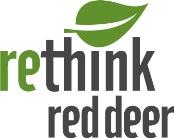             Application FormName: __________________________________________Affiliated organization or business (if applicable): _______________________________ Briefly describe why you are interested in the work of the Sustainable Red Deer Society and complete the Board Skills Matrix with your relevant skills and experience in the table below.  
____________________________________________________________________________________________________________________________________________________________________________________________________________________________________________________________________________________________________________________________________________________________________________________________________________________________________________________________________________________________________________________________________________________________________________________________________________________________________________________________________________________________________________________________________________________________________________________________________________________________________________________________________________________________________________________________________________________________Contact Information:Mailing Address: ____________________________   City/Town_______________________Postal Code ______________   e-Mail Address: ___________________________Telephone: _________________  Cell: ______________ This info MUST be received at the ReThink office at least seven (7) days before the Annual General Meeting. See the ReThink Red Deer website calendar for more info - www.ReThinkRedDeer.ca/events 
Please email completed forms to  info@rethinkreddeer.caBOARD SKILLS MATRIXSkill LevelSkill LevelHigh3Medium2Low/NA1Skills & ExperienceSkill Level (enter below)Belief in/Support of Mission & Vision of the SocietyBoard of Directors ExperienceKey Role Succession PlanningCommunity Affiliation/AccessCompensation (of staff and / or volunteers)Event PlanningFinancialFundraisingGrant WritingHuman Resources(Retail) Industry KnowledgeLeadershipLegalLobbyingMarketing/Advertising/PROrganizational ManagementPolicy DevelopmentRisk ManagementStrategic PlanningTechnology / IT<other - please type here><other - please type here><other - please type here>